FOR IMMEDIATE RELEASE
Month ##, Year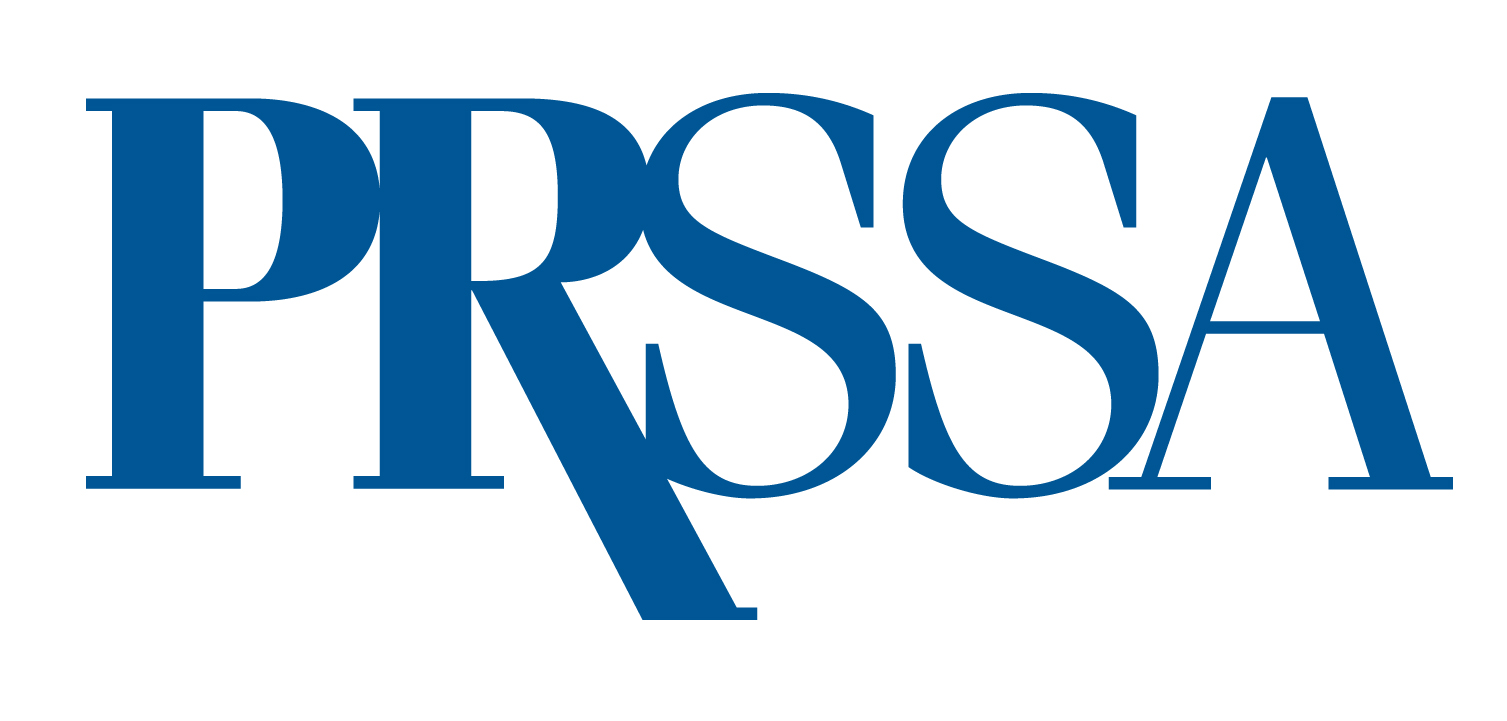 HEADLINE
SubheadingCITY, State (Date) — Body of text. Body of text. Body of text. Body of text. Body of text. Body of text. Body of text. Body of text. Body of text. Body of text. Body of text. Body of text. Body of text. Body of text. Body of text. Body of text. Body of text. Body of text. Body of text. Body of text.Body of text. Body of text. Body of text. Body of text. Body of text. Body of text. Body of text. Body of text. Body of text. Body of text. Body of text. Body of text. Body of text. Body of text. Body of text. Body of text. Body of text. Body of text. Body of text. Body of text. Body of text. Body of text. Body of text. Body of text. Body of text. Body of text. Body of text. Body of text. Body of text. Body of text. Body of text. Body of text. Body of text. Body of text. Body of text. Body of text. Body of text. Body of text. Body of text. Body of text. Body of text. Body of text.Body of text. Body of text. Body of text. Body of text. Body of text. Body of text. Body of text. Body of text. Body of text. Body of text. Body of text. Body of text. Body of text. Body of text. Body of text. Body of text. Body of text. Body of text. Body of text. Body of text. Body of text. Body of text. Body of text. Body of text. Body of text. Body of text. Body of text. Body of text.Body of text. Body of text. Body of text. Body of text. Body of text. Body of text. Body of text. Body of text. Body of text. Body of text. Body of text. Body of text. Body of text. Body of text. Body of text. Body of text. Body of text. Body of text. Body of text. Body of text. Body of text. Body of text. Body of text. Body of text. Body of text. Body of text. Body of text. Body of text. Body of text. Body of text. Body of text. Body of text. Body of text. Body of text. Body of text. Body of text. Body of text. Body of text. Body of text. Body of text. Body of text. Body of text. Body of text. Body of text. Body of text. Body of text. Body of text. Body of text. Body of text. Body of text. Body of text. Body of text. Body of text. Body of text. Body of text. Body of text. Body of text. Body of text. Body of text. Body of text. Body of text. Body of text. Body of text.
###
About the Public Relations Student Society of America (PRSSA)The Public Relations Student Society of America (PRSSA) is the foremost organization for students interested in public relations and communications. Founded in 1967 by its parent organization, the Public Relations Society of America (PRSA), PRSSA includes nearly 7,000 student members and advisers, and is active on nearly 375 colleges and university campuses across the U.S. and in Argentina, Columbia, Peru and Puerto Rico. For more information, please visit www.prssa.org. 